Сценарий открытого занятия по профориентации «Формула правильного выбора профессии»Истинное сокровище для людей - умение трудиться.Цели:Определить формулу правильного выбора профессии.     Помочь старшеклассникам сделать правильный выбор профессии.Задачи:Образовательные:- дать понятие профессии;-ознакомить с основными составляющими правильного выбора профессии (хочу, могу, надо)Развивающие:- развитие умения обучающихся обобщать полученную информацию, делать необходимые выводы;- выявление способности к определенному виду деятельности;- расширение представления детей о различных профессиях;Воспитательные:- формирование позитивного отношения к труду, к профессиональному росту;- побуждение детей к поиску информации о профессиях, к осознанному профессиональному выбору.Оборудование: мультимедийный проектор, экран, ПК, презентация занятия, бумага, ручки, карточки с заданиями, вырезанные круги из цветной бумаги со словами «хочу», «могу», «надо»Ход занятия:Организационный моментСлайд №1Психологический настрой:Цель: переключить детей с учебной деятельности на другой вид деятельности, вызвать интерес к этому виду деятельности, положительные эмоции.Здравствуйте гости, ребята, коллеги! Начать занятие мне бы хотелось стихотворением Александра Белова:Слайд №2Как много профессий чудесных
На нашей планете Земля!
И каждая из них интересна.
И каждая людям нужна.

Как выбрать любимое дело?
Как стать на тот жизненный путь, 
Которым шагал бы ты смело, 
С которого не смог бы свернуть.

Признаюсь, я долго пытался
Найти себя в сумраке дней.
Пока я один не остался
И не иссяк моей жизни ручей…
Слайд №3
Довольно, оставим сомненья,
Ведь время нельзя умолить.
Нам нужно без промедленья
Себя в этой жизни открыть.

Пока ещё теплится в сердце
Стремленье, желание жить.
Пока ещё в открытую дверцу
Мы можем свободно ступить…Ребята, как вы думаете, о чем это стихотворение? (Ответы детей) Целеполагание: Сегодня наше открытое занятие называется «Формула правильного выбора профессии». Как вы думаете, чему будет посвящено наше занятие? «Какова его цель?», «для чего мы проводим такое занятие?» Да, действительно, наше занятие будет посвящено правильному выбору профессии. Основная часть:Слайд № 4-81.Интерактивная беседа по теме «Профессиональная характеристика».А сейчас мы  проведем тест. Который называется «Профпригодность» Итак, возьмите ручки и листок бумаги, внимание на экран:1.Новогодняя ночь для тебя - лучшее время, чтобы:а) выспаться;б) посмотреть телевизор вместе с семьей;в) оказаться в кругу друзей. 2. Из трех подарков ты предпочёл(чла) бы:а) удочку(набор для вышивания);б) коньки и лыжи;в) турпутевку или билет на интересное представление.3. Отправляться в путешествие лучше всего:а) в одиночку; б)с семьёй или друзьями;в)с незнакомой группой, чтобы была возможность обрести новых друзей. 4. Если бы ты оказался(лась) в одиночестве на острове или  в лесу, то:а) почувствовал(а) бы полную свободу;б) занялся(ась) бы поиском выхода или каким-нибудь делом;  в) ощутил бы тоску, неприкаянность, страх. 5. В своё свободное время ты любишь:а) читать, посещать библиотеку, шахматную секцию, зоопарк, лес, ловить рыбу, мечтать;б) рисовать, читать, заниматься спортом, музыкой, шитьём или вязанием, ходить в походы, разговаривать по телефону, смотреть телевизор;в) заниматься спортом, танцами, играть в ансамбле, петь в хоре, участвовать в спектаклях и концертах, путешествовать с друзьями, ходить с компанией в кино.Подведем  итоги теста.Подсчитайте количество баллов.Слайд № 9- 11«а)» - 1 балл, «б)» -2 балла, «в)» -3 баллаЕсли вы набрали от 5 до 8 баллов - советуем подумать о профессии, где вам не придётся общаться с большим числом людей (продавец, учитель, журналист и психолог в данном случае не очень подходят). Зато исследовательская деятельность или работа в охотохозяйстве, лесничестве, зверопитомнике или на собственной ферме, специальность программиста, слесаря или токаря, профессия бухгалтера, оператора ЭВМ вполне будут приемлемы для вас, поскольку ваши ответы показывают, что вы цените тишину, не любите шумных, незнакомых компаний.Вы чуть-чуть стеснительны и замкнуты, встречи с незнакомыми людьми вам доставляют беспокойство. Если вы чаще ставили галочки возле буквы «б» и набрали от 8 до 12 очков, то считайте - вам крупно повезло. Вы относитесь к людям, которым не страшно одиночество и которые прекрасно чувствуют себя в любой компании. Вы не боитесь новых знакомств и спокойно обходитесь без общения длительное время.Выбор профессии здесь практически не ограничен!Ну а если в вашем активе от 12 до 15 очков, снова задумайтесь над выбором: стоит ли вам, человеку общительному, легко вступающему в контакт, отказываться от возможности иметь интересную профессию менеджера, агента по рекламе, коммерческого директора, продавца, дилера, учителя, брокера или тренера? В вас огромный потенциал энергии и сил, которых хватит для работы с большой аудиторией и коллективом коллег. Вам будет тесно в маленькой лаборатории или у конвейера, охотничьем хозяйстве  или мастерской.2. Групповая работа по теме «Самые нужные профессии».Ребята, как вы думаете, что будет, если все молокозаводы мира вдруг утроят выпуск продукции и все магазины будут забиты молоком, сметаной, йогуртами и т. п.? Ответы детей: (Эти продукты будет очень трудно продать, они начнут портиться, пропадут, а значит, пропадет чей-то труд, деньги, прибыль...)Так же и на рынке труда. Если каких-то специалистов выпускают больше, чем нужно, они не могут найти работу, наступает безработица. Профессия, специальность, квалификация - это то, что продает человек на рынке труда. Время от времени одни профессии и специальности становятся очень нужными, востребованными, престижными, другие теряют свои позиции, а третьи вообще уходят в прошлое. Предлагаю вам составить списки таких профессий. Для этого разделимся на группы.Слайд № 12Первая группа будет составлять список «Самые модные профессии».Вторая группа - «Самые забытые профессии».Третья группа - «Профессии, которые всегда нужны».Послушаем, что у вас получилось.Примерные списки профессий:Самые модные: фотограф, дизайнер, топ-модель, телеведущий, веб-дизайнер, журналист, программист, мастер аэрографии, пластический хирург, президент, спикер, диетолог, инструктор по йогеСамые забытые: конюх, камердинер, ключник, трубочист, бондарь, ямщик, машинистка, модистка, свечник Профессии, которые всегда нужны: врач, учитель, дворник, строитель, шофер (водитель), парикмахер, милиционер, пекарь, земледелец, животновод, повар, бухгалтер, слесарь-водопроводчик и т. п.Конечно, здесь мы перечислили не все профессии. Но, выбирая себе специальность, мы ориентируемся не на весь мир, а на то общество, которое нас окружает, на страну, в которой живем.А сейчас мы немного поиграем:    3.Игра «Самая самая»Слайд № 13Игра называется: "САМАЯ-САМАЯ ".  Вы ответите на вопросы с элементами юмора. 
Сейчас вам будут предлагаться некоторые необычные характеристики профессий, а вы должны по очереди называть те профессии, которые, по нашему мнению, в наибольшей степени соответствуют данной характеристике. Я называю первую характеристику, а вы сразу же по очереди предлагаете свои варианты профессий. Если у кого-то возникают сомнения, что названа самая-самая подходящая к данной характеристике профессия (или близкая к самой-самой), то можно задавать уточняющие вопросы).
Назовите профессии: 
Самая зеленая (садовод, лесник, специалист по ландшафтному дизайну, цветовод-декоратор ...)
Самая сладкая (кондитер, продавец в кондитерском отделе ...)
Самая денежная (банкир, профессиональные теннисисты, боксеры, модель...)
Самая волосатая (парикмахер, пастижер – мастер по изготовлению париков)
Самая детская (воспитатель, педиатр, детский психолог, учитель...)
Самая смешная (юморист, клоун, пародист...)
Самая общительная (журналист, экскурсовод, тренер, учитель, массовик-затейник...)
Самая серьезная (не имеет право на ошибку) (сапер, хирург, разведчик, полицейский, политик, психолог...)
Слайд № 14Пройдет совсем немного времени, и вам придется выбирать свой путь в жизни. И путь этот начнется с перекрестка, от которого расходятся не 3, как в сказке, а 50 тыс. дорог - именно столько сейчас существует профессий. И очень важно не ошибиться в выборе пути. Ведь от этого выбора зависит очень многое: и материальный достаток, и круг общения, и интересы, и счастье в жизни. Недаром говорят, что, выбирая профессию, человек выбирает свою судьбу.     4.«Угадай профессию»Следующий конкурс называется: «Угадай профессию» Прошу выйти к доске первого желающего, который зачитает нам несколько предложений о данной профессии. Остальные постараются угадать о какой профессии идет речь1. Моя профессия вам может показаться легкой, но от нее зависит работа целого коллектива. Эта профессия требует постоянного движения рук и крепких нервов. Не всегда меня знают в лицо, так как чаще видят со спины. Назовите мою профессию. (Дирижер.)Слайд № 152. К моей профессии предъявляются большие требования. Главный ее минус - негативное влияние на здоровье. Профессиональное заболевание - гипотония, то есть пониженное артериальное давление. Мне сложно планировать личную жизнь, так как я часто отсутствую дома и все время куда-то еду или лечу (Бортпроводник ,стюардесса) Слайд № 163. Я работаю с пропановой горелкой. Работаю на ногах, стоя у печи при температуре 60-90 градусов. Для этой профессии нужны здоровые легкие. Ни одно учебное заведение не обучает этой профессии. (Стеклодув.)Слайд № 174. Кто из царей знал 14 ремесел? Назовите имя царя и не менее 6 ремесел, которыми он владел. (Петр I - плотник, кораблестроитель, кузнец, токарь, оружейный мастер, маляр ..)Слайд № 185. Что общего у ЭВМ и коровы? (Профессия человека, их обслуживающего, называется оператор - оператор ЭВМ и оператор машинного доения.)Слайд № 196. К нам весна шагает
Быстрыми шагами,
И сугробы тают под её ногами.
Чёрные проталины
На полях видны.
Видно очень тёплые ноги у весны.Назовите профессию человека, написавшего эти строки. (Поэт.)Слайд № 20Молодцы, ребята, вы смогли угадать все профессии этого конкурса, а мы продолжаем узнавать все больше и больше разных профессий и скоро сможем найти формулу правильного выбора профессии.   5.«Бюро находок» Слайд № 21Переходим к следующему конкурсу «Бюро находок».В мешке находится набор различных инструментов, ваша задача определить человеку,  какой профессии принадлежат та или иная вещь из мешочка1.Краски.  (художнику)2.Нитки  (швее)3.Тетрадь  (учителю)4. Отвёртка  (плотнику)5. Розетка   (электрику)6. Газеты (почтальон) 7. Шприц (врач) 8. Расческа (парикмахер) 9. Парик, костюм (актер)10. Ключ (автослесарь)11. Морковь (овощевод)    6. Игра  «Пантомима» Слайд № 22
А теперь давайте отдохнем и поиграем.
Я раздам карточки с указанной там профессией (желающим) - показывать содержимое карточки  нельзя.
Задание: необходимо изобразить профессию, указанную в карточке при помощи жестов и мимики, без слов. Остальные  должны угадать, какую профессию им демонстрируютПредлагаемый список профессий: 
Плотник, пилот, учитель, портниха, врач, повар, продавец7. Проблемная ситуация «Чей это выбор?». Один ученый, написавший книгу о выборе профессии, много лет проработал в школе и всегда интересовался дальнейшей судьбой своих учеников. При встрече он задавал им неизменный вопрос: «Доволен ли ты избранной профессией?» И получал удручающий ответ: примерно каждый третий (!) ошибся в своем выборе, и каждый второй признавался, что не совсем доволен, и если бы начинать сначала, то, наверное, пошел бы по иной стезе. Почему же так много молодых людей ошибается в своем выборе? Как вы считаете?Примерные ответы детей:- «Давят» родители.- Идут за модой.- Ничего не знают о профессии, которую выбрали.- Выбирают «за компанию».- Не хотят узнавать о негативных сторонах профессии.- Не имеют способностей и наклонностей к этой профессии.- Подражают героям кино и телесериалов.Слайд № 23 Вы перечислили самые распространенные причины ошибок в выборе профессии. Это давление родителей, отсутствие знаний о выбранной профессии, погоня за модой, переоценка собственных сил и способностей. Но как же тогда правильно выбрать профессию?8. Мини-лекция «Формула профессии». Скажите, пожалуйста, что получится, если длину нашей классной комнаты умножить на ширину? Ответ детей: (Площадь классной комнаты.)А что получится, если сложить три слова, которые вынесены в тему сегодняшнего классного часа: «хочу», «могу» и «надо»?(перечеркнуть тире между словами в названии темы занятия, получаются плюсы. Дети высказывают предположения.)Я открою вам секрет: получится правильный выбор профессии.Специалисты по профориентации установили, что правильным может быть только осознанный выбор профессии.(Воспитатель дописывает на доске после трех слов: « = правильный  выбор профессии».)Слайд № 24Как объяснить эту формулу? В ней всего три величины:- хочу - это все, что мне нравится, к чему лежит душа;- могу - это все, что мне по силам, по способностям;- надо - это все, что нужно для общества, страны.Вместе получается формула правильного выбора профессии. правильный выбор-это такой выбор, при котором человек учитывает и личные устремления (хочу), и свои возможности (могу), и потребности общества в это профессии именно в данный момент (надо).9. Демонстрация правильного выбора профессии.«Это мой выбор!» Как же работает формула правильного выбора профессии?Сейчас вы увидите это в исполнении .(К доске выходят ученики, читают или произносят тексты.)Ученица 1. Хочу быть модельером, парикмахером, швеей. Могу быть парикмахером, швеей. Сейчас везде требуются швеи - стану швеей.Ученик 2. Хочу быть каскадером, космонавтом, водителем, летчиком, горноспасателем. Могу стать водителем, трактористом, горноспасателем. Водители требуются сейчас везде, мой отец - водитель. Может быть, и я стану водителем.Ученица 3. Хочу стать артисткой, телеведущей, репортером. Могу стать продавцом, рекламным агентом. Буду заниматься, работать над собой и обязательно своего добьюсь - стану артисткой.Кто из вас тоже хочет продемонстрировать, как работает формула правильного выбора профессии?(Дети поднимают руки, предлагают свои варианты правильного выбора.)Соотношение между «хочу» и «могу» - в ваших руках. Если у человека есть мечта и он твердо идет к своей цели, он обязательно ее достигнет. Но для этого нужно разобраться в себе, узнать свои сильные и слабые стороны, свои способности и недостатки. Выбор профессии - это очень важное событие в жизни каждого человека. Но какую бы профессию вы ни выбрали, вам всегда пригодятся знания, полученные в школе. Поэтому постарайтесь уже сейчас определить область ваших интересов, больше читайте, набирайтесь опыта и знаний. Для этого нужно пробовать себя в самых разных областях. Как хорошо заметил один мудрец: «Чтобы не ошибаться, нужно иметь опыт. Чтобы иметь опыт, нужно ошибаться».10. Соотнесение профессии со школьными предметамиСледующее задание. Теперь вам надо будет отгадать, какие школьные предметы требуют углубленного изучения для получения перечисленных профессий. Давайте разберемся все вместе, какие предметы необходимы для предложенных профессий:Слайд № 26Существует множество тестов на выбор профессии. Они довольно сложные и длительные по времени. На просторах интернета я нашла для вас еще один тест. Он очень простой и довольно интересный. Давайте посмотрим что у нас получится. Внимание на экран. Слайд № 26Видеотест ( 3мин.)Рефлексия12. Подведение итогов (рефлексия). Слайд № 27А теперь, ребята, ответьте на вопросы:Сегодня я понял, ….
Мне было интересно, ……..
Я справился с…………….
Мне это пригодится в……
Какие выводы можно сделать для себя? Какие чувства остались после классного часа? Какие открытия вы для себя сделали? Что вы узнали нового? Задумались ли вы над правильным выбором профессии? Что вам запомнилось?А в заключении хочу сказать, что счастлив тот человек, который занимается любимым делом, кто правильно выбрал профессию. О таком человеке говорят, что он на своем месте, или, что у него золотые руки. А вы все сегодня смогли доказать, что готовы к реальной жизни. Я надеюсь и верю в вас.Я прощаюсь с вами до следующей встречи. Успехов вам, друзья!1Физика5Журналист2Химия9Модельер3Биология7Акробат4Математика2Лаборант нефтехимического производства5Русский язык10Штурман6Технология3Врач7Физическая культура1Атомщик8Литература6Столяр-краснодеревщик9Изобразительное искусство4Финансовый аналитик, бухгалтер10География11Археолог11История8Писатель - сценарист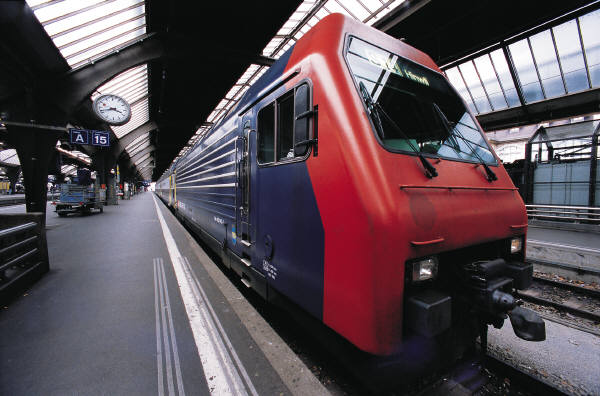 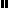 